E I N L A D U N G 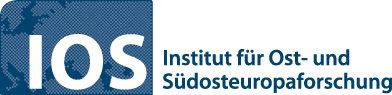 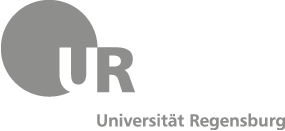 zu öffentlichen Vorträgen im Rahmen des BerufungsverfahrensProfessur (W2) für Geschichte Ost- und Südosteuropas an der Universität Regensburg
und Leitung des Arbeitsbereichs Geschichte am IOSam Montag, 27.10.2014im Großen Sitzungssaal der Philosophischen Fakultät
PT 3.0.79 (Campus der Universität Regensburg)8 Uhr		Prof. Dr. Guido Hausmann: „Politische Geographie und 				Territorialitätsdenken im östlichen Europa (Ende 19. Jh. bis 1930er 		Jahre)“9.30 Uhr	Prof. Dr. Katrin Boeckh: „Die Balkankriege 1912/13: ein Präludium 		zum Ersten Weltkrieg? Zum Ausbruch der ‚Urkatastrophe‘ in 			Südosteuropa“11 Uhr	Prof. Dr. Klaus Buchenau: „Ein Dritter Weg ins Zwielicht? 			Korruption im sozialistischen Jugoslawien“13 Uhr	Dr. Jan C. Behrends: „Wilde Kriege. Erfahrungen im Gewaltraum: 		Afghanistan, Tschetschenien, Donbass (1979–2014)“14.30 Uhr	Prof. Dr. Martin Aust: „Das russländisch-osmanische Verhältnis: 		Zwangsmigrationen und Menschenrechte 1860–1930“16 Uhr	PD Dr. Anke Hilbrenner: „Eskalation der Gewalt: Die Ukraine im 		Bürgerkrieg 1917 bis 1921“